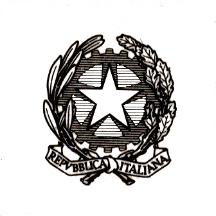 Istituto Comprensivo “San Gottardo”Via Giulia De Vincenzi, 26 - 16138 GENOVAtel. 010.8362404 – fax 010.8361487e-mail: geic809004@istruzione.it – geic809004@pec.istruzione.it Al Dirigente scolasticodell’IC “San Gottardo”Via G. De Vincenzi 2616138 – GenovaRICHIESTA CONSUMO PASTO DOMESTICO A SCUOLAVisto quanto stabilito dal Regolamento d’Istituto per il consumo del pasto domestico a scuola approvato dal Consiglio d’Istituto in data 19/2/2019 (delibera n. 26) , nel rispetto di quanto previsto dall’art.3, …l… sottoscritt… genitore/tutore legale dell’alunn… ………………………………………………………………….., iscritt… nel corrente a.s. 2018-19 alla classe ………….., della scuola primaria “San Gottardo” richiede che, una volta espletate le procedure previste dall’art. 10, comma 2, al…… propri…. figli… sia consentito di consumare secondo le modalità previste dagli artt. 2 e 7 del Regolamento fino al termine dell’anno scolastico in corso.In relazione a ciò dichiara di essere a conoscenza del Regolamento e di accettarlo senza riserve in tutte le sue parti e di assumere tutte le responsabilità previste dagli artt. 5 e 6 relativamente agli aspetti generali, igienico-sanitari e nutrizionali connessi con la fruizione del servizio.In particolare dichiara di essere a conoscenza delle indicazioni dell’ASL3 relative alla sicurezza igienica, alle caratteristiche nutrizionali e alle modalità di fruizione del pasto domestico a scuola (ogni alunno dovrà potare con sé tutto l’occorrente per consumare il pasto e i cibi dovranno essere tali da non richiedere interventi o aiuti esterni) e di impegnarsi, per la parte di sua competenza, a rispettarle, sollevando la scuola da ogni responsabilità in merito alla qualità, varietà e conservazione del cibo che fornirà al…… propri… figli….Dichiara altresì di avere adeguatamente istruit… …l… propri… figli… affinché non effettui scambi di cibo con i compagni, anche in assenza di costante specifica vigilanza da parte della scuola, assumendosi la responsabilità delle eventuali conseguenze di tali atti. In relazione a ciò, al fine di permettere in caso di cibo avariato o mal confezionato, di risalire al produttore, si impegna a conservare per un congruo periodo di tempo e all’occorrenza fornire i documenti relativi alla tracciabilità degli alimenti utilizzati nella confezione del pasto domestico.Genova, …………………………………………In fede……………………………..………………………..